ព្រះរាជាណាចក្រកម្ពុជា
            Kingdom of Cambodia
ជាតិ សាសនា ព្រះមហាក្សត្រ
Nation Religion King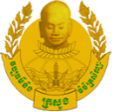 ក្រសួងវប្បធម៌ និង វិចិត្រសិល្បៈ
Ministry of Culture and Fine Arts
អគ្គនាយកដ្ឋានបេតិកភណ្ឌ
General Department or heritage
នាយកដ្ឋានបុរាណវត្ថុ
Department of Antiquities
លេខៈ...................អនញ			លិខិតអនុញ្ញាតនាំចេញ
N:	           IA.			EXPORT AUTHORIZATIONបានអនុញ្ញាតឱ្យ..........................................................................................មុខរបរ..............................................................................................
Authorized to			                     occupation
អាស័យដ្ឋាន...............................................................................................ទូរស័ព្ទ....................................... 
address					    		         Tel
នាំចេញវត្ថុសិល្បៈចំនួន.......................................................................មុខ ត្រូវជា...............................គ្រឿង 
Quantity of art object exported			                       kind(s)	                     piece(s)	
វត្ថុធាតុ..............................................................................................ជាវត្ថុសិល្បៈ......................................
Material				                       As art object
មធ្យោបាយនាំចេញ.................................................................................ទៅកាន់ប្រទេស.....................
Exported by				   		to
យោង:.......................................................................................................................................................... Reference:................................................................................................................................................. 
..................................................................................................................................................................... 
..................................................................................................................................................................... 
..................................................................................................................................................................... 
លិខិតនេះប្រើប្រាស់បានតែម្ដង មានតំលៃចាប់ពីថ្ងៃទី...............................................................................................ដល់ថ្ងៃទី........................................
The possible only one use and is valid from						Toលេខៈ...................................អនញ
N  : ...........................................IA.		 ភ្នំពេញថ្ងៃទី........................ខែ................ឆ្នាំ................
                                                                                                                              Phnom Penh
      	   យល់ព្រម 						 ប្រធាននាយកដ្ឋាន
                                 Approved by						               Directorភ្នំពេញថ្ងៃទី...........................ខែ................ឆ្នាំ................
Phnom Penh
      	          រដ្ឋមន្ត្រី
                                           Minister		ព្រះរាជាណាចក្រកម្ពុជា
            Kingdom of Cambodia
ជាតិ សាសនា ព្រះមហាក្សត្រ
Nation Religion Kingក្រសួងវប្បធម៌ និង វិចិត្រសិល្បៈ
Ministry of Culture and Fine Arts
អគ្គនាយកដ្ឋានបេតិកភណ្ឌ
General Department or heritage
នាយកដ្ឋានបុរាណវត្ថុ
Department of Antiquities
លេខៈ...................អនញ			លិខិតអនុញ្ញាតនាំចេញ
N:	           IA.			 EXPORT AUTHORIZATIONបានអនុញ្ញាតឱ្យ..........................................................................................មុខរបរ..............................................................................................
Authorized to			                     occupation
អាស័យដ្ឋាន...............................................................................................ទូរស័ព្ទ....................................... 
address					    		         Tel
នាំចេញវត្ថុសិល្បៈចំនួន.......................................................................មុខ ត្រូវជា...............................គ្រឿង 
Quantity of art object exported			                       kind(s)	                     piece(s)	
វត្ថុធាតុ..............................................................................................ជាវត្ថុសិល្បៈ......................................
Material				                       As art object
មធ្យោបាយនាំចេញ.................................................................................ទៅកាន់ប្រទេស.....................
Exported by				   		to
យោង:.......................................................................................................................................................... Reference:................................................................................................................................................. 
..................................................................................................................................................................... 
..................................................................................................................................................................... 
..................................................................................................................................................................... 
លិខិតនេះប្រើប្រាស់បានតែម្ដង មានតំលៃចាប់ពីថ្ងៃទី...............................................................................................ដល់ថ្ងៃទី........................................
The possible only one use and is valid from						Toលេខៈ...................................អនញ
N  : ...........................................IA.		 ភ្នំពេញថ្ងៃទី........................ខែ................ឆ្នាំ................
                                                                                                                              Phnom Penh
      	   យល់ព្រម 						 ប្រធាននាយកដ្ឋាន
                                 Approved by						               Directorភ្នំពេញថ្ងៃទី...........................ខែ...........ឆ្នាំ................
Phnom Penh
      	          រដ្ឋមន្ត្រី
                                           Minister	ព្រះរាជាណាចក្រកម្ពុជា
            Kingdom of Cambodia
ជាតិ សាសនា ព្រះមហាក្សត្រ
Nation Religion Kingក្រសួងវប្បធម៌ និង វិចិត្រសិល្បៈ
Ministry of Culture and Fine Arts
អគ្គនាយកដ្ឋានបេតិកភណ្ឌ
General Department or heritage
នាយកដ្ឋានបុរាណវត្ថុ
Department of Antiquities
លេខៈ...................អនញ			លិខិតអនុញ្ញាតនាំចូល
N:	           IA.			IMPORT AUTHORIZATIONបានអនុញ្ញាតឱ្យ..........................................................................................មុខរបរ..............................................................................................
Authorized to			                     occupation
អាស័យដ្ឋាន...............................................................................................ទូរស័ព្ទ....................................... 
address					    		         Tel
នាំចូលវត្ថុសិល្បៈចំនួន.......................................................................មុខ ត្រូវជា...............................គ្រឿង 
Quantity of art object imported		                      	       kind(s)	                    piece(s)
វត្ថុធាតុ..............................................................................................ជាវត្ថុសិល្បៈ......................................
Material				                                    As art object
មធ្យោបាយនាំចូល.................................................................................ទៅកាន់ប្រទេស.....................
Imported by				   		to
យោង:.......................................................................................................................................................... Reference:................................................................................................................................................. 
..................................................................................................................................................................... 
..................................................................................................................................................................... 
..................................................................................................................................................................... 
លិខិតនេះប្រើប្រាស់បានតែម្ដង មានតំលៃចាប់ពីថ្ងៃទី...............................................................................................ដល់ថ្ងៃទី........................................
The possible only one use and is valid from						Toលេខៈ...................................អនញ
N  : ...........................................IA.		 ភ្នំពេញថ្ងៃទី........................ខែ................ឆ្នាំ................
                                                                                                                              Phnom Penh
      	   យល់ព្រម 						 ប្រធាននាយកដ្ឋាន
                                 Approved by						               Directorភ្នំពេញថ្ងៃទី...........................ខែ................ឆ្នាំ................
Phnom Penh
      	          រដ្ឋមន្ត្រី
                                           Minister		ព្រះរាជាណាចក្រកម្ពុជា
            Kingdom of Cambodia
ជាតិ សាសនា ព្រះមហាក្សត្រ
Nation Religion Kingក្រសួងវប្បធម៌ និង វិចិត្រសិល្បៈ
Ministry of Culture and Fine Arts
អគ្គនាយកដ្ឋានបេតិកភណ្ឌ
General Department or heritage
នាយកដ្ឋានបុរាណវត្ថុ
Department of Antiquities
លេខៈ...................អនញ			លិខិតអនុញ្ញាតនាំចូល
N:	           IA.			IMPORT AUTHORIZATIONបានអនុញ្ញាតឱ្យ..........................................................................................មុខរបរ..............................................................................................
Authorized to			                     occupation
អាស័យដ្ឋាន...............................................................................................ទូរស័ព្ទ....................................... 
address					    		         Tel
នាំចូលវត្ថុសិល្បៈចំនួន.......................................................................មុខ ត្រូវជា...............................គ្រឿង 
Quantity of art object imported		                      	       kind(s)	                    piece(s)
វត្ថុធាតុ..............................................................................................ជាវត្ថុសិល្បៈ......................................
Material				                                    As art object
មធ្យោបាយនាំចូល.................................................................................ទៅកាន់ប្រទេស.....................
Imported by				   		to
យោង:.......................................................................................................................................................... Reference:................................................................................................................................................. 
..................................................................................................................................................................... 
..................................................................................................................................................................... 
..................................................................................................................................................................... 
លិខិតនេះប្រើប្រាស់បានតែម្ដង មានតំលៃចាប់ពីថ្ងៃទី...............................................................................................ដល់ថ្ងៃទី........................................
The possible only one use and is valid from						Toលេខៈ...................................អនញ
N  : ...........................................IA.		 ភ្នំពេញថ្ងៃទី........................ខែ................ឆ្នាំ................
                                                                                                                              Phnom Penh
      	   យល់ព្រម 						 ប្រធាននាយកដ្ឋាន
                                 Approved by						               Directorភ្នំពេញថ្ងៃទី...........................ខែ................ឆ្នាំ................
Phnom Penh
      	          រដ្ឋមន្ត្រី
                                           Minister		